Virginia Western Community College & West Virginia University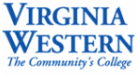 Associate of Sciences in General Studies leading to 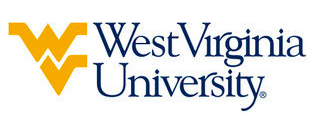 Bachelor of Science in Journalism (WVU- BS)Suggested Plan of StudyStudents must have a cumulative GPA of 2.5 or higher to be admitted to the Reed College of Media upon transferring to West Virginia University. Students who do not have a GPA of at least 2.5 must have a GPA of 2.0 and a C or better in CST 212 (WVU JRL 215) to be directly admitted to the Reed College. * Students pursuing a degree in the Reed College of Media are required to complete one year (2 semesters) of a foreign language. Allegany students can fulfill this requirement with the successful completion of SPAN 103 & 104. Students who wish to study a different language may forgo this required sequence and utilize ELECTIVE credit at WVU to fulfill this requirement. ** In order for a two year, four semester plan of study to be viable, Allegany students must have completed JRL prior to starting their first full semester at West Virginia University. Students have the opportunity to complete this course at WVU during the summer session listed, or online at any point prior to their first full semester at WVU. Students transferring to West Virginia University with an Associate of Arts or Associate of Science degree will have satisfied the General Education Foundation requirements at WVU.Students who have questions about admission into their intended program, GEF requirements, or any other issue relating to academics at West Virginia University should contact the Office of Undergraduate Education at WVU.     The above transfer articulation of credit between West Virginia University and Central Virginia Community College, is approved by the Dean, or the Dean’s designee, and effective the date of the signature.  ____________________________________      	     ____________________________________          	_______________	       Print Name	 		           Signature		  	        DateDiana Martinelli Ph.D. - Associate Dean for Academics at WVU’s Reed College of MediaVirginia Western Community CollegeHoursWVU EquivalentsHoursYear One, 1st SemesterYear One, 1st SemesterYear One, 1st SemesterYear One, 1st SemesterSDV 1012ORIN 1TC2ENG 1113ENGL 1013MTH 154 or MTH 1613MATH 122 or MATH 1293 Science Elective4Science Elective4ITE 1153CS 1TC3TOTAL1515Year One, 2nd SemesterYear One, 2nd SemesterYear One, 2nd SemesterYear One, 2nd SemesterENG 1123ENGL 1023Science Elective3Science Elective3Science Elective4Science Elective4MTH 155 or MTH 2613MATH 1TC or MATH 1503CST 1003CSAD 2703TOTAL1616Year Two, 1st SemesterYear Two, 1st SemesterYear Two, 1st SemesterYear Two, 1st SemesterHIS 1113HIST 1793Literature Elective3Literature Elective3Social Science Elective3Social Science Elective3Humanities/Fine Arts Elective3Humanities/Fine Arts Elective3Elective3Elective3TOTAL1515Year Two, 2nd SemesterYear Two, 2nd SemesterYear Two, 2nd SemesterYear Two, 2nd SemesterHealth and Physical Education Elective3Health and Physical Education Elective3Elective3Elective3Humanities/Fine Arts Elective3Humanities/Fine Arts Elective3Literature Elective3Literature Elective3HIS 1123HIST 1803TOTAL1515WEST VIRGINA UNIVERSITYWEST VIRGINA UNIVERSITYWEST VIRGINA UNIVERSITYWEST VIRGINA UNIVERSITYSummer SessionSummer SessionSummer SessionSummer SessionJRL 215**JRL 215**33Year Three, 1st SemesterYear Three, 1st SemesterYear Three, 2nd SemesterYear Three, 2nd SemesterJRL 1013JRL MAJOR WRITING COURSE3JRL 2253JRL MAJOR CREATING COURSE3JRL MAJOR WRITING COURSE3MINOR COURSE3JRL MAJOR CREATING COURSE3MINOR COURSE3MINOR COURSE3ELECITVE3TOTAL15TOTAL15Year Four, 1st SemesterYear Four, 1st SemesterYear Four, 2nd SemesterYear Four, 2nd SemesterJRL 4283JRL 4593JRL MAJOR ENGAGING COURSE3300/400 JRL/STCM ELECTIVE3MINOR COURSE3MINOR COURSE3BUSA 3303BUSA 2013ELECITVE3TOTAL15TOTAL12